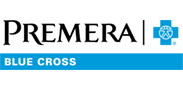 Este mensaje es parte de una serie de correos electrónicos para mantenerle actualizado sobre los beneficios de su plan de salud.Bienvenido a su plan de salud¡Gracias por ser miembro de Premera! Nos alegra que esté aquí.Se inscribió en su plan.Tiene su tarjeta de identificación de miembro.Siguiente paso: Explore sus beneficios. Cree una cuenta o inicie sesión en su cuenta existente en premera.com Vaya a sus beneficios.¿Necesita un proveedor?Inicie sesión en premera.com y use la herramienta Find Care (Encontrar atención). El nombre de su red está en su tarjeta de identificación de miembro de Premera. Busque por categoría para obtener resultados rápidos. Incluso puede comparar los costos del procedimiento. Encuentre atención.Clínicas de atención primaria en WashingtonLos proveedores de Kinwell pueden tratarlo a usted y a su familia de la cabeza a los pies. Puede ser atendido en el consultorio o virtualmente. A menudo se dispone de citas puntuales. Encuentre una clínica en Kinwell.Olvídese del papel y reciba alertas cuando tenga una nueva EOBUna EOB (o explicación de beneficios) es el estado de cuenta que le enviamos después de que se procesa su reclamo. Enumera los servicios prestados; la cantidad cubierta por su plan; y cualquier saldo que usted sea responsable de pagarle a su proveedor de atención médica. Siempre debe revisar su EOB para asegurarse de que sea correcta. La EOB no es una factura. Si debe algo por servicios, recibirá una factura del proveedor. Olvídese del papel.Reenvíe este correo electrónico a los miembros de la familia inscritos en su plan de salud. Los miembros mayores de 13 años pueden tener su propia cuenta en premera.com.Kinwell Medical Group es una organización independiente que coordina a las clínicas de atención primaria que proporcionan servicios a los miembros de Premera en nombre de Premera Blue Cross.Premera Blue Cross es un licenciatario independiente de Blue Cross Blue Shield Association
P.O. Box 327, Seattle, WA 98111La discriminación está prohibida por la ley.
Premera Blue Cross Blue Shield of Alaska cumple con las leyes de derecho civil federal aplicables y no discrimina por motivos de raza, color, nacionalidad, edad, discapacidad o sexo. 038503 (01-01-2021) 
Español 中文055001spa (01-01-2024)